2019-20 INCOME VERIFICATION 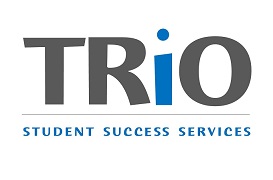 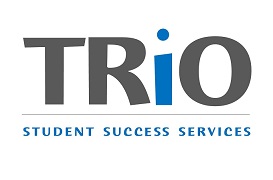 SOUTH SEATTLE COLLEGE - TRIO STUDENT SUCCESS SERVICES PROGRAM As a federally funded TRIO program, TRIO-SSS is required to provide documentation of your eligibility for our program to the U.S. Department of Education in order to meet TRIO regulations that two-thirds of the students in our program meet federal low-income guidelines.NAME___________________________________________________ SID	Plan select your status for the 2018 tax year: I was an Independent Student (meet 1 or more criteria below) I was born before 1/1/96I am marriedI have child(ren) or dependent(s) that I support (more than ½)I am an emancipated  minorI am/was an orphan, foster youth, or ward of the courtI am a veteran or active service memberThe Financial Aid Office has made determination that you are independentOR I was a Dependent Student (do not meet Independent criteria). You must complete this form, whether or not you believe you qualify as low-income.2018 Income & Family Size2018 Income & Family SizePlease circle your family size & TAXABLE Income level* level: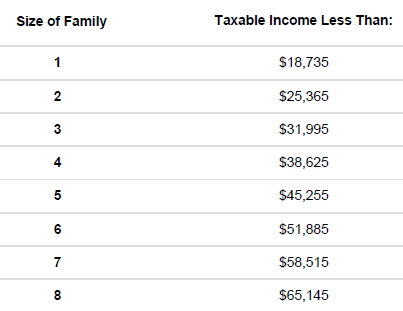 For families with more than 8 members, please indicate family size ________. 
Add $6,630 per additional member for taxable income level: $_________________OR    I did not file a tax return last year because my income was less than required to file.Please circle your family size & TAXABLE Income level* level:For families with more than 8 members, please indicate family size ________. 
Add $6,630 per additional member for taxable income level: $_________________OR    I did not file a tax return last year because my income was less than required to file.__________________________________________________________ Independent Student Name – please print__________________________________________________________Independent Student Signature_______________________________
Date__________________________________________________________Dependent Student’s Parent/Guardian Name – please print_____________________________________________________________Parent/Guardian Signature________________________________
Date